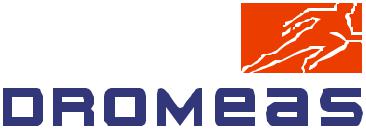                                                                                                   Σέρρες, 24/04/2019ΑΝΑΚΟΙΝΩΣΗ ΟΙΚΟΝΟΜΙΚΟΥ ΗΜΕΡΟΛΟΓΙΟΥ 2019Η Εταιρία «ΠΑΠΑΠΑΝΑΓΙΩΤΟΥ ΑΒΕΕΑ» με τον διακριτικό τίτλο «ΔΡΟΜΕΑΣ ΑΒΕΕΑ» ανακοινώνει το οικονομικό ημερολόγιο για την χρήση 2019 σύμφωνα με το άρθρο 4.1.4.3.1. του Κανονισμού του Χ.Α. ως ακολούθως:Ανακοίνωση οικονομικών καταστάσεων έτους 2018 στο Χ.Α. την 24η Απριλίου2019.Δημοσίευση αποτελεσμάτων χρήσης 2018 στον ιστότοπο της εταιρίας μας www.dromeas.gr την 24η Απριλίου 2019.Ετήσια Τακτική Γενική Συνέλευση των μετόχων, Τρίτη 4η Ιουνίου 2019.Η πρόταση του Διοικητικού Συμβουλίου είναι η μη διανομή μερίσματος για τη χρήση 2018.Η Εταιρία διατηρεί το δικαίωμα να μεταβάλει τις παραπάνω ημερομηνίες, αφού ενημερώσει έγκαιρα το επενδυτικό κοινό με τροποποίηση του παρόντος.Το Διοικητικό Συμβούλιο